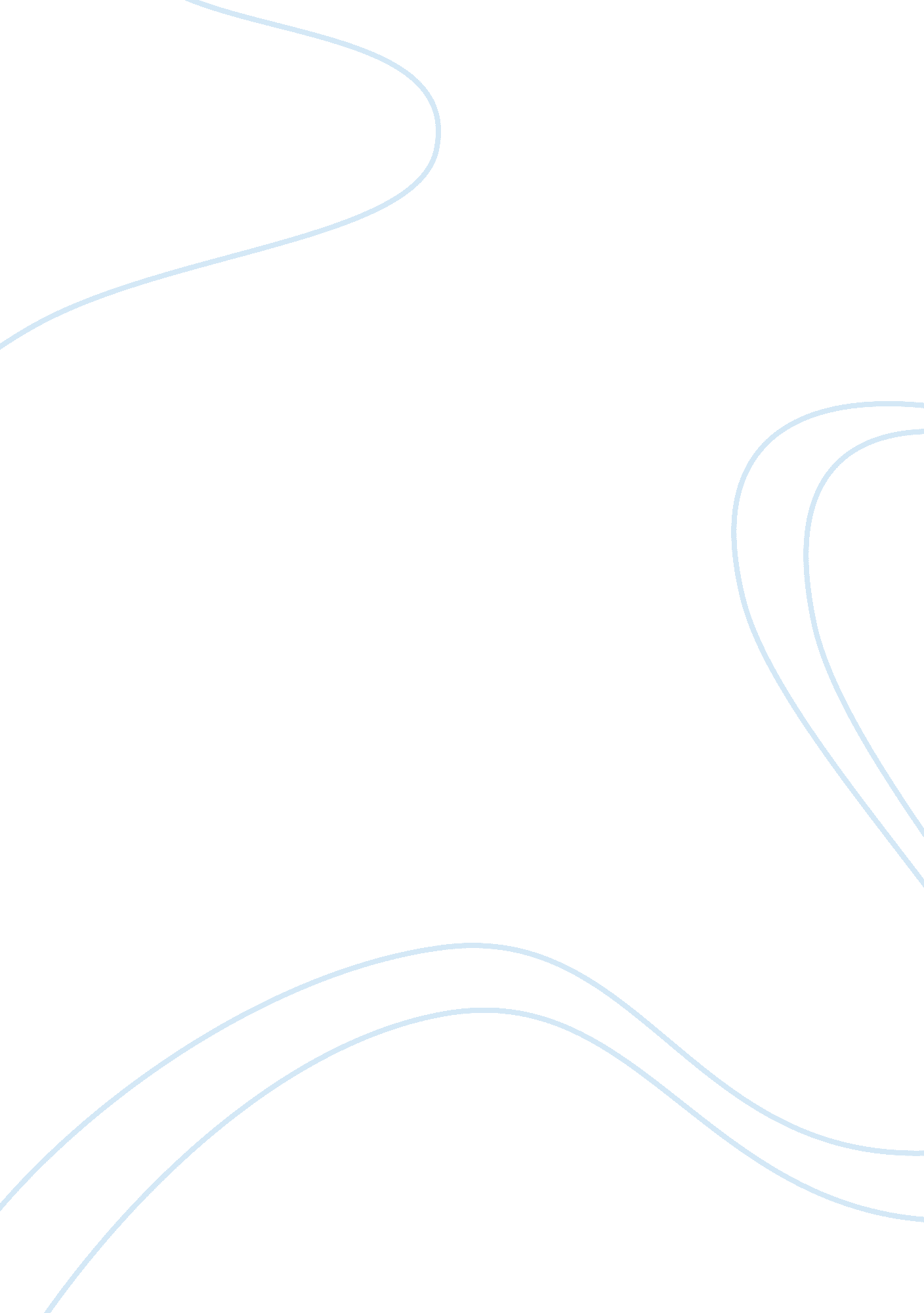 High schooler application for a business and finance programfirBusiness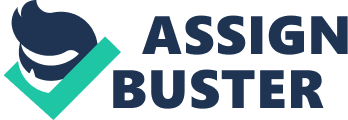 High schooler Application I am __________________, a 15 year old high school I am very much interested to apply in your business and finance program. I believe that if I attend a course in the field of business and finance, I can be better prepared to pursue a college degree in the same field. I was inspired to apply in the business and finance program through the influence of my parents who have their own business. I am very much interested to learn about how to operate a business of my own. I feel that with the said program, I will be better equipped with the business acumen that I will need in the future. Through the program that you offer, I will familiarize myself with business terms and be more knowledgeable about the hows and whys of business. Business ethics is another area which interests me. 
I am a consistent honor student. I have varied interests which includes sports and arts. I am an avid skateboarder and a national-ranked snowboarder. I satisfy my interest in the field of arts by attending Film school. I have above average communication skills, both in verbal and written communication. I am computer literate and knowledgeable in Microsoft programs such as Excel, PowerPoint and Microsoft Word. 
As a student, I value hard work and perseverance. I always strive to do my best in any work assigned to me. When faced with difficulties, I do not easily give up. Instead, I view these difficulties as challenges that will make me a better individual. 
The goals that I want to achieve include that of finishing a college degree in Business and later on apply in a Graduate Program major in Finance and Marketing. Another goal which I want to pursue is to be a national athlete either in skateboarding or snowboarding, competing in international competitions. Lastly, it is my dream to set-up my own business, probably a film production company or put up a café which specializes in breads, pastries and coffee. 
I hope that you will look kindly on my application and consider me qualified for your business and finance program. I wish that you will support me in the pursuit of my goals by accepting me in your program. 